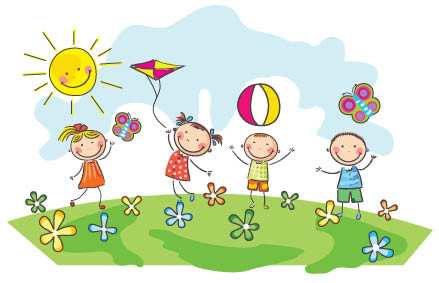 Właściwe zachowania  ograniczające wystąpienie określonych chorób,  wypadków    i   urazów w okresie wakacjiOkres wakacji to czas wycieczek pieszych i rowerowych po terenach leśnych. Głaskanie i zabawa ze zwierzętami dzikimi może być zabawą ze zwierzęciem chorym na wściekliznę. Zdrowe zwierzę unika człowieka. Po polizaniu, oślinieniu, zadrapaniu lub ugryzieniu przez dzikie zwierzę,  należy udać się do lekarza.Zwierzęta domowe, kot, pies itp. - skaleczenia przez te zwierzęta również mogą być groźne   – należy ranę odkazić i udać się do lekarza.Przed wakacjami można zaszczepić się przeciw  kleszczowemu zapaleniu mózgu. W celu zapobiegania ukąszeniom przez kleszcze w trakcie wycieczek do lasu należy ubierać się szczelnie; okrywać głowę, zakładać koszulę i spodnie z długimi nogawkami, pełne obuwie.    Bez konieczności nie buszować w zaroślach na granicy lasu i łąki.Użądlenia przez osy, pszczoły, szerszenie, trzmiele. Owady nie atakują nie sprowokowane np. nagłymi ruchami, kosmetykami, spożywanym pożywieniem. Użądlenia są groźniejsze dla alergików, objawy: odczyn miejscowy – okładać zimnym kompresem – niegroźny, odczyn po użądleniach  mnogich może przejawiać się   w postaci  bólu w miejscu użądlenia, obrzęku, osłabienia, nudności, dreszczy, duszności. W tym wypadku należy szybko udać się do lekarza. Bardzo groźne są użądlenia w usta, krtań –  mogą powodować uduszenie. Należy osłaniać twarz 
w trakcie jazdy  otwartymi pojazdami.Ukąszenia przez komary, meszki są przykre, należy stosować repelenty i odpowiednio się ubierać.Ukąszenia przez żmije. Ukąszenia przez żmije mogą zagrażać w miejscach suchych, nagrzanych, takich jak zręby, polany, łąki. Ukąszenie to dwa ślady po zębach, ból i szybko rosnący obrzęk, gorączka, nudności, wymioty, zaburzenia krążenia, drgawki.Postępowanie po ukąszeniu: odkazić rankę, unikać ruchów kończyną ukąszoną, poszkodowanego 
jak najszybciej  skontaktować z  lekarzem.Groźnym schorzeniem, na które możemy się narazić to tężec.Narażone są osoby nie  szczepione przeciwko tężcowi lub szczepione dawniej niż 10 lat temu. 
Do zakażenia może dojść poprzez zranienie przedmiotami zanieczyszczonymi glebą. Po zranieniu należy odkazić ranę np. wodą utlenioną i udać się do lekarza. Nawet małe zranienia mogą okazać się groźne. 	Ponadto należy  unikać  nadmiernej ekspozycji na promieniowanie słoneczne, jeżeli jest 
to możliwe nie opalać się w godzinach od 11.00 do 15.00, stosować kremy z odpowiednimi filtrami 
a  z kąpieli wodnych korzystać  tylko w miejscach dozwolonych , pod opieką ratownika.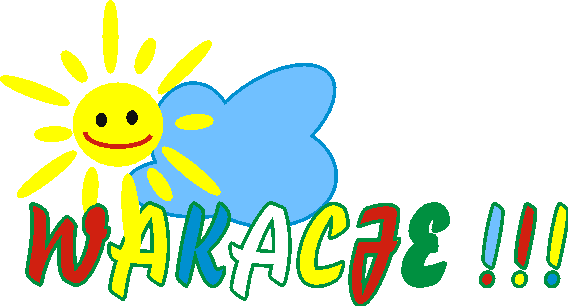 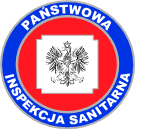 Opracowanie: Powiatowa Stacja Sanitarno-Epidemiologiczna w Wałbrzychu